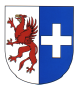 OGŁOSZENIE  OTWARTEGO  KONKURSU OFERT NA ZADANIA  PUBLICZNE GMINY KOŁBASKOWO W ZAKRESIE  KULTURY FIZYCZNEJ  I  SPORTU NA ROK 2022Podstawa prawna:1. Ustawa z dnia 24 kwietnia 2003 r. o działalności pożytku publicznego i o wolontariacie (t.j. Dz. U. z 2020 r., poz. 1057), 2. Rozporządzenie Przewodniczącego Komitetu do Spraw Pożytku Publicznego z dnia 24 października 2018 r. w sprawie wzorów ofert i ramowych wzorów umów dotyczących realizacji zadań publicznych oraz wzorów sprawozdań z wykonania tych zadań ( Dz. U. z 2018 r., poz. 2057)I. Celem konkursu ofert jest wspieranie projektów na realizację zadań publicznych Gminy Kołbaskowo w zakresie kultury fizycznej i sportu dzieci, młodzieży i dorosłych prowadzonych przede wszystkim w formie treningów, na terenie Gminy Kołbaskowo dla jej mieszkańców, określonych w Programie Współpracy Gminy Kołbaskowo z organizacjami pozarządowymi na rok 2022.Zadanie – wsparcie:Upowszechnianie kultury fizycznej i sportu między innymi poprzez: promocję sportu wśród dzieci, młodzieży i dorosłych; wspieranie regionalnych i międzynarodowych imprez sportowych promujących Gminę.II. Wysokość planowanych środków publicznych przeznaczonych na realizację zadania w 2022 roku: 20.000,00 zł (słownie: dwadzieścia tysięcy zł 00/100). Wysokość środków planowana jest na podstawie projektu uchwały budżetowej Gminy Kołbaskowo na 2022 r.Wysokość środków przekazana na zadania tego samego rodzaju w 2021 roku:    wyniosła 186.500,00 zł, w tym:Stowarzyszenie Kultury Fizycznej ZRYW Kołbaskowo - 30.480,00. Uczniowski Klub Sportowy Football Factory - 31.750,00. Świat Drzewa Klub Piłkarski Przecław - 24.765,00. Ludowy Klub Sportowy Przecław - 15.000,00. Stowarzyszenie Fit Kettlebell Przecław - 18.500,00. Akademia Pływania Stowarzyszenie - 14.480,00. Ludowy Uczniowski Klub Sportowy „Trójka” Węgorzyno - 28.000,00. Fundacja Pogoń Szczecin Football Schools – 10.000,00Ludowy Klub Sportowy VICTORIA ’95 Przecław - 9.525,00. Klub Sportowy SOKÓŁ TEAM - 4.000,00.III. Zasady przyznawania dotacji:1. Podmiotami uprawnionymi do złożenia oferty są:	1)  organizacje pozarządowe:	a) niebędące jednostkami sektora finansów publicznych w rozumieniu ustawy 
		z dnia 27 sierpnia 2009 r. o finansach publicznych lub przedsiębiorstwami, 		instytutami badawczymi, bankami i spółkami prawa handlowego będącymi 		państwowymi lub samorządowymi osobami prawnymi,	b)	niedziałające w celu osiągnięcia zysku	- osoby prawne lub jednostki organizacyjne nieposiadające osobowości 	prawnej, którym odrębna ustawa przyznaje zdolność prawną, w tym fundacje 
	i stowarzyszenia, z zastrzeżeniem ust. 4.	2) a także:		a) osoby prawne i jednostki organizacyjne działające na podstawie przepisów 
			 o stosunku Państwa do Kościoła Katolickiego w Rzeczypospolitej Polskiej, 
			 o stosunku Państwa do innych kościołów i związków wyznaniowych oraz 
			 o gwarancjach wolności sumienia i wyznania, jeżeli ich cele statutowe 				 obejmują prowadzenie działalności pożytku publicznego;	 	 b) stowarzyszenia jednostek samorządu terytorialnego;	 c) spółdzielnie socjalne;		 d) spółki akcyjne i spółki z ograniczoną odpowiedzialnością oraz kluby 				 sportowe będące spółkami działającymi na podstawie przepisów ustawy 
			 z dnia 25 czerwca 2010 r. o sporcie (t.j.Dz. U. z 2020 r. poz. 1133),   		   które nie działają w celu osiągnięcia zysku oraz przeznaczają całość dochodu 			 na realizację celów statutowych oraz nie przeznaczają zysku do podziału   	     między swoich udziałowców, akcjonariuszy i pracowników.2.  Konkurs kierowany jest do podmiotów uprawnionych do złożenia oferty, które:a) prowadzą działalność statutową w dziedzinie objętej konkursem,b) zapewnią odpowiednio wyszkoloną kadrę zdolną do realizacji zadania,c) posiadają doświadczenie w realizacji zadania będącego przedmiotem                    	 konkursu,d) właściwie realizowały zadania publiczne w latach poprzednich – rozliczyły 	 otrzymane dotacje. Podmiot składający ofertę musi posiadać wkład własny - min.10 % własnych środków finansowych dot. całkowitych kosztów zadania.4.  Wydatki kwalifikowane na realizację dotacji to:	a) 	niezbędne dla realizacji zadania,	b) realne i efektywne,	c) zostaną faktycznie poniesione w okresie realizacji zadania,	d) zostały przewidziane w budżecie zadania,	e) zgodne z odrębnymi przepisami prawa powszechnie obowiązującymi,     Przyznane środki finansowe mogą być przeznaczone w szczególności na:realizację zajęć szkolenia sportowego,pokrycie kosztów organizacji i udziału w zawodach oraz rozgrywkach sportowych,pokrycie kosztów korzystania z obiektów sportowych dla celów szkolenia sportowego,zakupu sprzętu sportowego - zakup odzieży, obuwia oraz sprzętu sportowego, nie może przekroczyć więcej niż 20 % całkowitych kosztów zadania,wynagrodzenia kadry szkoleniowej – zgodnie z ceną rynkową,jeżeli suma wydatków w danej kategorii kosztów wykazana w sprawozdaniu z realizacji zadania publicznego nie jest równa sumie kosztów określonej w umowie, to uznaje się ją za zgodną z umową, jeżeli nie nastąpiło zwiększenie tej sumy wydatków o więcej niż 15%, przy nielimitowanym procentowo zmniejszeniu innej pozycji kosztorysu.przyznana dotacja może być wyłącznie wydatkowana od dnia podpisania umowy.5.  Wydatki niekwalifikowane na realizację zadania: 	a) podatek od towarów i usług (VAT), jeśli może zostać odliczony w oparciu 
	     o ustawę  dnia 11 marca 2004 r. o podatku od towarów i usług,	b) zakup nieruchomości gruntowej, lokalowej, budowlanej oraz ich remonty,	c) zakup środków trwałych powyżej 10.000,00 zł,	d) amortyzacja,	e) leasing,	f) rezerwy na pokrycie przyszłych strat lub zobowiązań,	g) odsetki z tytułu niezapłaconych w terminie zobowiązań,	h) kary,  mandaty  i inne opłaty sankcyjne,	i)  koszty procesów sądowych,	j) nagrody, premie i inne formy bonifikaty rzeczowej lub finansowej dla osób 	zajmujących się realizacją zadania,	k) zakup napojów alkoholowych,	l) podatki i opłaty z wyłączeniem podatku dochodowego od osób fizycznych, 	składek na ubezpieczenie społeczne i zdrowotne, składek na Fundusz Pracy 	oraz Fundusz Gwarantowanych Świadczeń Pracowniczych, a także opłat za 	zaświadczenie o niekaralności, opłaty za zajęcie pasa drogowego oraz kosztów 	związanych z uzyskaniem informacji publicznej,	ł) koszty wyjazdów służbowych osób zaangażowanych w realizację zadania na 	podstawie umowy cywilnoprawnej, chyba, że oferta i umowa określa zasady i 	sposób wykorzystania przejazdów służbowych w celu realizacji zadania,	m) koszt transferu zawodnika z innego klubu sportowego,	n) zakup artykułów spożywczych oraz biurowych (koszty wyłącznie ponoszone z 	środków własnych) .6. Dotacja nie będzie udzielana na:a) podejmowanie działalności gospodarczej,b) na cele niezwiązane z działalnością statutową organizacji,c) na pokrycie deficytu zrealizowanych wcześniej przedsięwzięć oraz refundację    	 kosztów,d) na dotowanie przedsięwzięć, które już są dofinansowane z budżetu gminy lub 	 jej funduszy celowych na podstawie przepisów szczególnych.7. Wójt Gminy Kołbaskowo dokona wyboru oferty i udzieli dotacji na realizację 	zadania w drodze umowy.8. Wójt Gminy Kołbaskowo może odmówić podmiotowi biorącemu udział oraz  	 	wyłonionemu w konkursie przyznania dotacji i podpisania umowy, między innymi 	w przypadku, gdy okaże się, że zostaną ujawnione nieznane wcześniej 	okoliczności podważające wiarygodność merytoryczną lub finansową oferenta 	oraz w przypadku, gdy w wyniku kontroli dokumentacji finansowej i merytorycznej 	oferenta okaże się, że wcześniej przyznane dofinansowania zostały wydane 	niezgodnie z przeznaczeniem, rozliczone nieprawidłowo lub nierozliczone do 	dnia podpisania kolejnej umowy.9. Umowa wymaga formy pisemnej pod rygorem nieważności. Umowa może być 	 zawarta na czas realizacji zadania publicznego lub na czas określony, nie dłuższy    	 niż do końca 2022 roku. IV. Terminy i warunki realizacji zadania :1. Termin realizacji zadania od dnia podpisania umowy do dnia 31.12.2022 r.2. Warunki realizacji zadania: 		Podmioty ubiegające o realizację zadania publicznego objętych konkursem    	zobowiązane są:prowadzić działalność statutową w zakresie objętym konkursem,dysponować odpowiednią wyszkoloną kadrą zdolną do realizacji zadań objętych konkursem, posiadać doświadczenie niezbędne do realizacji zadania objętego konkursem oraz spełniać wymogi formalne określone w „ustawie” oraz Rozporządzenia Przewodniczącego Komitetu do Spraw Pożytku   Publicznego z dnia 24 października 2018 r. w sprawie wzorów ofert i ramowych  wzorów umów 	dotyczących realizacji zadań publicznych oraz wzorów sprawozdań  z wykonania tych zadań ( Dz. U. z 2018 r., poz. 2057)V. Opis sposobu przygotowania oferty :1. Oferta powinna być przygotowana :1) na piśmie ( wydruk komputerowy, druki wypełnione pismem drukowanym lub maszynopis), 2) wg wzoru z Rozporządzenia Przewodniczącego Komitetu do Spraw Pożytku   Publicznego z dnia 24 października 2018 r. w sprawie wzorów ofert i ramowych  wzorów umów dotyczących realizacji zadań publicznych oraz wzorów sprawozdań  z wykonania tych zadań ( Dz. U. z 2018 r., poz. 2057)     3) w języku polskim,4)	 podpisana przez osobę lub osoby upoważnione do reprezentowania              organizacji na zewnątrz, wyszczególnione w odpowiednim dokumencie potwierdzającym ich uprawnienia (np. aktualny wypis z właściwego rejestru),2. Podmiot/y ubiegający/ce się o przyznanie środków powinien przedstawić ofertę 	 zgodnie z zasadami uczciwej konkurencji, gwarantującą wykonanie zadania 
     w sposób 	efektywny, oszczędny i terminowy.3.  Oferta zawiera w szczególności :	 a) termin i miejsce realizacji zadania publicznego,	 b) kalkulację przewidywanych kosztów na realizacji zadania publicznego, 			 (szczególnie dot. określenia mierzalnych celów i rezultatów zadania, 			 liczbowego i czasowego określenia poszczególnych działań planowanych 
		 w ramach zadania publicznego). Wydatki ujęte w kalkulacji dotyczyć mogą 		 wyłącznie realizacji zadania, a nie innych kosztów działalności statutowej 			 podmiotu.	 c)		informację o wcześniejszej działalności organizacji pozarządowej 
  	 	lub podmiotów wymienionych w art. 3 ust. 3 składających ofertę w zakresie, 		którego dotyczy zadanie publiczne;	 d) informację o posiadanych zasobach kadrowych zapewniających wykonanie 	 	zadania publicznego z potwierdzeniem ich kwalifikacji oraz o planowanej 			wysokości środków finansowych na realizację danego zadania pochodzących 		z innych źródeł;	 e) 	deklarację o zamiarze odpłatnego lub nieodpłatnego wykonania zadania 		publicznego.4. Dwie lub więcej organizacje pozarządowe lub podmioty wymienione w art. 3 ust. 3     	działające wspólnie mogą złożyć ofertę wspólną.5. Oferta wspólna wskazuje:	1)	jakie działania w ramach realizacji zadania publicznego będą wykonywać poszczególne organizacje pozarządowe lub podmioty wymienione w art. 3 ust. 3;	2)	sposób reprezentacji podmiotów, o których mowa w ust. 2, wobec organu administracji publicznej.6. Umowę zawartą między organizacjami pozarządowymi lub podmiotami wymienionymi w art. 3 ust. 3, określającą zakres ich świadczeń składających się na realizację zadania publicznego, załącza się do umowy o wsparcie realizacji zadania publicznego lub o powierzenie realizacji zadania publicznego.7. Organizacje pozarządowe lub podmioty wymienione w art. 3 ust. 3 składające ofertę wspólną ponoszą odpowiedzialność solidarną za zobowiązania, o których mowa w art. 16 ust. 1.8. Szczegółowe warunki realizacji zadania reguluje umowa zawarta pomiędzy Gminą    Kołbaskowo a podmiotem uprawnionym.9. Warunkiem rozpatrzenia oferty jest:	1)	 wypełniony formularz oferty z dokładnie określonym rodzajem zadania oraz 		 szczegółowo wypełnionym:● kosztorysem ze względu na rodzaj kosztów (podział na zadania i pozycje),● opisem zakładanych rezultatów realizacji zadania publicznego.	2) posiadanie min.10 % własnych środków finansowych dot. całkowitych 			kosztów zadania,	3) złożenie pełnomocnictwa do działania w imieniu organizacji (w przypadku gdy 		umowę dotacji podpisują osoby inne niż umocowane do reprezentacji 			zgodnie ze statutem organizacji).10. Oferty nie będą rozpatrywane:      1) złożone po terminie 11. W przypadku złożenia oferty zawierającej błędnie wypełniony formularz ofertowy      Gmina wezwie do uzupełnienia lub poprawienia drogą elektroniczną pocztą e-	   mail lub tel./faksem.12. Złożenie oferty nie jest równoznaczne z przyznaniem dotacji.13. Poszczególnym podmiotom może być przyznana więcej niż jedna dotacja.      	   Wysokość przyznanej dotacji może być różna, niż wnioskowana w ofercie. 
	   W takim przypadku wnioskodawca może przyjąć zmianę kosztorysu zadania lub 	   wycofać swoją ofertę. 14.  Oferent/ci pozostaje/ją związany/i ofertą przez okres 30 dni, który jest również 	   terminem dokonania wyboru oferty.VI. Termin składania ofert:	1.   Oferty należy składać w siedzibie Urzędu Gminy Kołbaskowo, 72-001 			Kołbaskowo, Kołbaskowo 106, w zamkniętej kopercie z dopiskiem 			„Konkurs ofert na zadania publiczne Gminy Kołbaskowo w dziedzinie 		kultury fizycznej i sportu na rok 2022” do dnia 26.04.2022 r. do godz.: 		15:00, decyduje data wpływu.		2.  Osobą uprawnioną do kontaktów z podmiotami jest:Monika Moncport - tel. 91/884-90-41, fax /91/ 311 95 10 wew. 22 - w zakresie przedmiotu zamówieniaAniela Szerszeń – tel. 91/ 311-95-21, fax /91/ 311 95 10 wew. 22 -  w zakresie procedury konkursowejVII.   Tryb i kryteria stosowane przy dokonywaniu wyboru oferty:W celu dokonania oceny złożonych ofert Wójt powoła komisję konkursową, która przedstawi propozycję oferty najkorzystniejszej.O udzieleniu dotacji rozstrzyga Wójt.O rozstrzygnięciu konkursu składający oferty zostaną poinformowani pisemnie, bądź za pomocą faksu lub poczty elektronicznej e-mail. Ogłoszenie o wyborze oferty zostanie umieszczone na tablicy ogłoszeń w siedzibie Urzędu Gminy Kołbaskowo oraz na stronie internetowej www.kolbaskowo.pl (zakładka „aktualności”) i w Biuletynie Informacji Publicznej www.bip.kolbaskowo.pl (zakładka informacje/komunikaty). Od podjętego rozstrzygnięcia nie przysługuje odwołanie.Organ administracji publicznej przy rozpatrywaniu ofert:	a)ocenia możliwość realizacji zadania publicznego przez organizację 		   pozarządową lub podmioty wymienione w art. 3 ust. 3;		b)ocenia przedstawioną kalkulację kosztów realizacji zadania publicznego, 
        w tym w odniesieniu do zakresu rzeczowego zadania (opis  realizacji zadań 
        i jego zgodność z harmonogramem);		c)ocenia proponowaną jakość wykonania zadania i kwalifikacje osób, przy 	   udziale których organizacja pozarządowa lub podmioty określone w art. 3 	   ust. 3 będą realizować zadanie publiczne;		d)ocenia udział środków finansowych własnych  na realizację zadania 		   publicznego  lub środków pochodzących z innych źródeł na realizację zadani 	   publicznego;		e)uwzględnia planowany przez organizację pozarządową lub podmioty 	  	   wymienione w art. 3 ust. 3, wkład rzeczowy, osobowy, w tym świadczenia 	   wolontariuszy i pracę społeczną członków;		f)uwzględnia analizę i ocenę realizacji zleconych zadań publicznych w 	    	   przypadku organizacji pozarządowej lub podmiotów wymienionych w art. 3 	   ust. 3, które w latach poprzednich realizowały zlecone zadania publiczne, 	   biorąc pod uwagę rzetelność i terminowość oraz sposób rozliczenia 	   otrzymanych na ten cel środków.6. Przepis ust. 5 ma zastosowanie także, gdy w wyniku ogłoszenia otwartego 	konkursu ofert została zgłoszona jedna oferta.VIII. Informacje dodatkowe:	1. Przed podpisaniem umowy wybrany Oferent/ci, obowiązkowo dostarczy/ą 	(jeżeli dotyczy) aktualny odpis/y z rejestru stowarzyszeń, fundacji lub inny 	dokument stanowiący o podstawie działalności oraz Statut Organizacji, która 	nie jest zarejestrowana w KRS.	2. Oferent/ci obowiązany/i jest/są do przestrzegania ustawy z dnia 24 listopada 	2017 r. o imprezach turystycznych i powiązanych usługach turystycznych,	3. Osoby biorące udział w realizacji ww. zadania publicznego będą sprawdzane 	w rejestrze sprawców przestępstw na tle seksualnym.IX.  Umowa zostanie sporządzona:niezwłocznie po dokonaniu wyboru oferty, jednak nie później niż w ciągu 30 dni związania ofertą.W przypadku braku możliwości zawarcia umowy w terminie do 30 dni od daty złożenia oferty, Zleceniodawca może zawrzeć umowę po wyrażeniu zgody Oferenta na zawarcie umowy po wskazanym terminie.Kołbaskowo, dnia: 04.04.2022 r. 									Z A T W I E R D Z I Ł